SÜREÇ NOİŞ AKIŞ SÜRECİİŞLEM ( Süreç Akış Şeması )İŞLEM ( Süreç Akış Şeması )DÖNÜLECEK SÜREÇ ADIMISORUMLULARİLGİLİ MEVZUAT-YASA-YÖNETMELİK/DOKÜMAN (vb.)SÜREÇ NOİŞ AKIŞ SÜRECİUygunUygun DeğilDÖNÜLECEK SÜREÇ ADIMISORUMLULARİLGİLİ MEVZUAT-YASA-YÖNETMELİK/DOKÜMAN (vb.)12547 Sayılı Kanunun 23, 25 ve 26. Maddeleri uyarınca oluşturulan Yardımcı Doçent, Doçent ve Profesör atamalarında görev alan öğretim üyeleri görevlendirmenin yapıldığı birime “Jüri Üyeliği Ücret Beyan Formu” ile ödeme talebinde bulunur. Formun ekine görevlendirildiğine daire yazıyı eklerler.İlgili Öğretim ElemanıDoçentlik Sınav Jüri Üyeleri ile Yardımcı Doçent, Doçent ve Profesör Atama Jürilerinde Görev Alan Öğretim Üyelerine Ödenecek Ücrete İlişkin Usûl ve Esaslar2 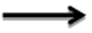 2914 sayılıYÖK PersonelKanunu3BirimMutemedi4Gerçekleştirme görevlisi ve harcama yetkilisi ÖEB’ni ve eklerini inceler ve onaylar. Evrakları birim mutemedine gönderir.Gerçekleştirme Görevlisi/ Harcama Yetkilisi2914 sayılıYÖK PersonelKanunu5BirimMutemediMYHBY